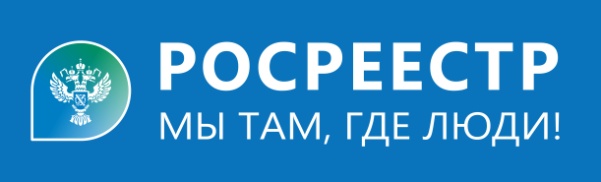 Наличие адреса электронной почты в ЕГРН.         Ежедневно по всей стране в Росреестр поступает большое количество заявлений на осуществление учетно-регистрационных действий. При этом далеко не все заявители указывают свою электронную почту. Дело в том, что адрес электронной почты – это один из каналов связи, посредством которого правообладатель может оперативно получать из Росреестра информацию о действиях с его недвижимостью (например, уведомления о наложении ареста в отношении объекта недвижимости, о погашении регистрационной записи об ипотеке и др.). Важно отметить, что адрес электронной почты относится к дополнительным сведениям и вносится в Единый государственный реестр недвижимости (ЕГРН) по желанию собственника.          В соответствии с Федеральным законом от 13.07.2015 № 218-ФЗ «О государственной регистрации недвижимости» собственник объекта недвижимости или его законный представитель может представить в орган регистрации прав заявление о внесении в ЕГРН сведений об адресе электронной почты, по которой в дальнейшем будет осуществляться связь с лицом, чье право на объект недвижимости зарегистрировано, а также лицом, в пользу которого зарегистрировано ограничение права и обременение объекта недвижимости.         Указать адрес электронной почты можно при подаче заявления на осуществление учетно-регистрационных действий. Для этого адрес электронной почты нужно вписать в специальную графу в этом заявлении.          Также внести сведения об адресе электронной почты в ЕГРН можно, обратившись с соответствующим заявлением в ближайший офис МФЦ, посредством личного кабинета правообладателя на официальном сайте Росреестра (https://rosreestr.gov.ru) в разделе «Мои услуги и сервисы» или подать заявление на портале Госуслуг.Специалист-эксперт Тальменского отдела                                                                Управления Росреестра по Алтайскому краю                                                                                                               Ю.В. Смарыгина  